  MADONAS NOVADA PAŠVALDĪBA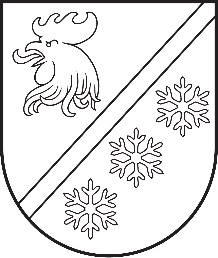 Reģ. Nr. 90000054572Saieta laukums 1, Madona, Madonas novads, LV-4801 t. 64860090, e-pasts: pasts@madona.lv ___________________________________________________________________________MADONAS NOVADA PAŠVALDĪBAS DOMESLĒMUMSMadonā2024. gada 28. martā						        	     		           Nr. 172								                  (protokols Nr. 6, 24. p.)				Par dzīvokļa īpašuma Dzelzceļa iela 1-3, Jaunkalsnava, Kalsnavas pagasts, Madonas novads, atsavināšanu, rīkojot izsoliAr 31.01.2024. Madonas pašvaldības domes lēmumu Nr. 10 (protokols Nr. 2, 9. p.) nolemts nodot atsavināšanai dzīvokļa īpašumu Dzelzceļa iela 1-3, Jaunkalsnava, Kalsnavas pagasts, Madonas novads.Dzīvoklis Dzelzceļa iela 1-3, Jaunkalsnava, Kalsnava pagasts, Madonas novads, (kadastra Nr. 7062 900 0335) ir Madonas novada pašvaldībai piederošs nekustamais īpašums, reģistrēts Vidzemes rajona tiesas Kalsnavas pagasta zemesgrāmatas nodalījums Nr. 100000196178 3, kas sastāv no dzīvokļa Nr. 3 48,7 m² platībā, pie dzīvokļa īpašuma piederošās kopīpašuma 4870/15920 domājamās daļas no:- būves ar kadastra apzīmējumu 70620110353001,- zemes ar kadastra apzīmējumu 70620110353.2024. gada 16. februārī dzīvokļa īpašuma novērtēšanu ir veicis SIA “LINIKO” reģistrācijas Nr. 55403012911 (LĪVA profesionālās kvalifikācijas sertifikāts Nr. 131).  Saskaņā ar nekustamā īpašuma novērtējumu dzīvokļa īpašuma tirgus vērtība ir EUR 1 400,00 (viens tūkstotis četri simti eiro, 00 centi).Saskaņā ar likuma Pašvaldību likuma 10. panta pirmās daļas 16. punktu Dome ir tiesīga izlemt ikvienu pašvaldības kompetences jautājumu. Tikai domes kompetencē ir lemt par pašvaldības nekustamā īpašuma atsavināšanu un apgrūtināšanu, kā arī par nekustamā īpašuma iegūšanu.Saskaņā ar Publiskas personas mantas atsavināšanas likuma 3. panta otro daļu “Publiskas personas mantas atsavināšanas pamatveids ir mantas pārdošana izsolē”, 4. panta pirmo daļu [..] Atvasinātas publiskas personas mantas atsavināšanu var ierosināt, ja tā nav nepieciešama attiecīgai atvasinātai publiskai personai vai tās iestādēm to funkciju nodrošināšanai, 5. panta pirmo daļu Atļauju atsavināt atvasinātu publisku personu nekustamo īpašumu dod attiecīgās atvasinātās publiskās personas lēmējinstitūcija.Pamatojoties uz Pašvaldību likuma 10. panta pirmās daļas 16. punktu, Publiskas personas mantas atsavināšanas likuma 3. panta otro daļu, 4. panta pirmo daļu un 5. panta pirmo daļu, ņemot vērā 13.03.2024. Uzņēmējdarbības, teritoriālo un vides jautājumu komitejas un 19.03.2024. Finanšu un attīstības komitejas atzinumus, atklāti balsojot: PAR - 16 (Agris Lungevičs, Aigars Šķēls, Aivis Masaļskis, Andris Dombrovskis, Andris Sakne, Artūrs Čačka, Artūrs Grandāns, Arvīds Greidiņš, Gatis Teilis, Gunārs Ikaunieks, Iveta Peilāne, Kaspars Udrass, Rūdolfs Preiss, Sandra Maksimova, Valda Kļaviņa, Zigfrīds Gora), PRET - NAV, ATTURAS - NAV, Madonas novada pašvaldības dome NOLEMJ:Atsavināt, nekustamo īpašumu Dzelzceļa iela 1-3, Jaunkalsnava, Kalsnavas pagasts, pārdodot to mutiskā izsolē ar augšupejošu soli.Noteikt nekustamā īpašuma izsoles sākumcenu EUR 1 400,00 (viens tūkstotis četri simti eiro, 00 centi).Apstiprināt nekustamā īpašuma izsoles noteikumus.Uzdot Pašvaldības īpašuma iznomāšanas un atsavināšanas izsoļu komisijai organizēt nekustamā īpašuma izsoli.Kontroli par lēmuma izpildi uzdod pašvaldības izpilddirektoram Uģim Fjodorovam.Pielikumā: Izsoles noteikumi.              Domes priekšsēdētājs					             A. Lungevičs	Semjonova 27333721